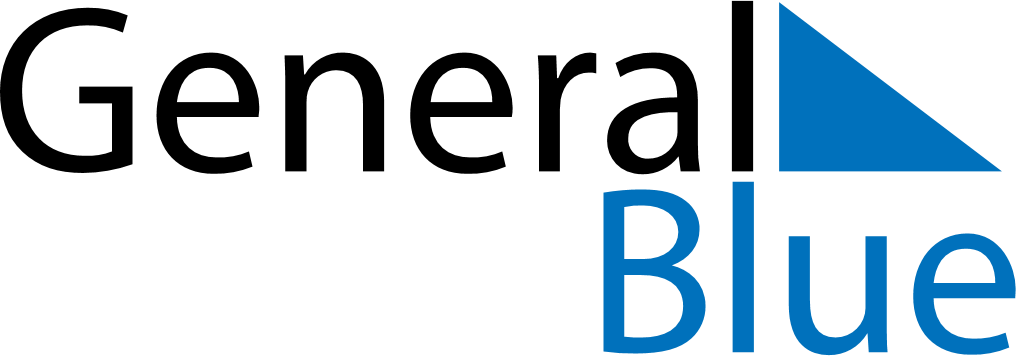 April 2020April 2020April 2020April 2020GuamGuamGuamMondayTuesdayWednesdayThursdayFridaySaturdaySaturdaySunday123445678910111112Good FridayEaster Sunday1314151617181819Tax Day2021222324252526Administrative Professionals Day27282930